Virtual Journal: Expectations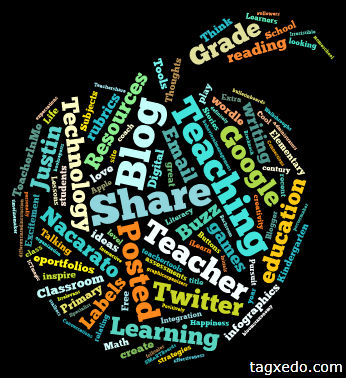 Once a week you will responsible for writing/reflecting on an article/video that will be posted to my blog http://mslynchblog.weebly.com/The theme of the weekly journal will reflect either the content of the course or support an upcoming speakerAll journal entries are due every Monday at midnight.  If we do not have school on a Monday you will have until Tuesday to complete.I will post the weekly article/video on Friday, you will have about 15 minutes to work on them during class.See attached Grading Rubric.It is your responsibility to stay on top of this.  I will mark journals once a week only.   